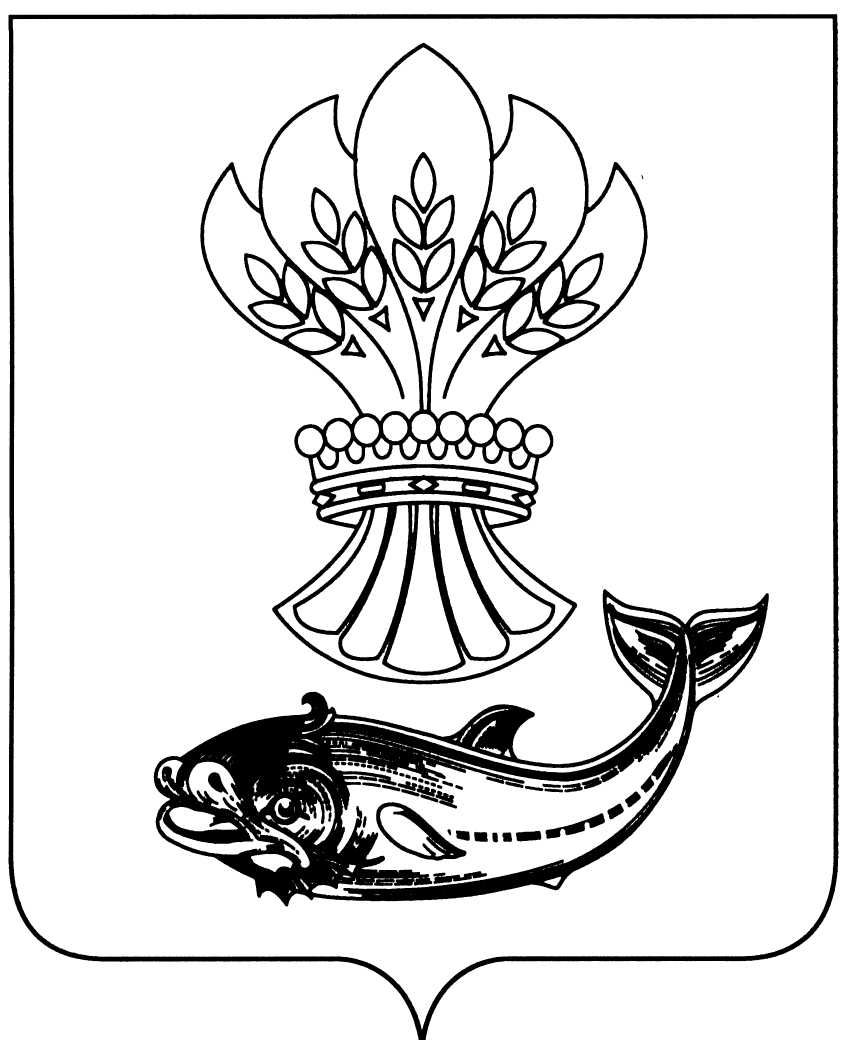 АДМИНИСТРАЦИЯПАНИНСКОГО МУНИЦИПАЛЬНОГО РАЙОНА ВОРОНЕЖСКОЙ ОБЛАСТИП О С Т А Н О В Л Е Н И Еот 27.12.2019 № 621р.п. ПаниноОб утверждении Порядка использования зарезервированных средств, подлежащихраспределению в связи особенностямиисполнения бюджета Панинскогомуниципального района на 2020 годВ соответствии со статьей 217 Бюджетного кодекса Российской Федерации, решением Совета народных депутатов от 27.12.2019 № 207 «О бюджете Панинского муниципального района на 2020 год и на плановый период 2021 и 2022 годов» администрация Панинского муниципального района Воронежской области п о с т а н о в л я е т:1. Утвердить прилагаемый Порядок использования зарезервированных средств, подлежащих распределению в связи с использования бюджета Панинского муниципального района Воронежской области, на 2020 год.2. Отделу по финансам, бюджету и мобилизации доходов Панинского муниципального района Воронежской области (Чикунова) обеспечить реализацию утвержденного Порядка. 3. Настоящее постановление вступает в силу со дня его официального опубликования в официальном периодическом печатном издании Панинского муниципального района Воронежской области «Панинский муниципальный вестник».4. Контроль за исполнением настоящего постановления возложить на и. о. заместителя главы администрации Панинского муниципального района Воронежской области – начальника отдела по управлению муниципальным имуществом и экономическому развитию Сафонову О.В. ГлаваПанинского муниципального района			 	Н.В. Щеглов УТВЕРЖДЕН постановлением администрации Панинского муниципального района от 27.12.2019 № 621Порядокиспользования зарезервированных средств,подлежащих распределению в связи особенностямиисполнения бюджета Панинскогомуниципального района в 2020 годуНастоящий Порядок определяет основания и условия распределения зарезервированных средств в связи с особенностью исполнения бюджета Панинского муниципального района Воронежской области на 2020 год. Зарезервированные средства расходуются на следующие цели:- оказание единовременной поддержки общественным организациям и объединениям;- на софинансирование и участие в областных программах, адресной инвестиционной программе; - оказание разовой финансовой помощи учреждениям социально-культурной сферы и органам местного самоуправления, осуществляющим деятельность на территории Панинского муниципального района;- проведение непредвиденных неотложных работ по строительству, реконструкции или ремонту объектов социально-культурной сферы;- проведение социально-культурных, праздничных и юбилейных мероприятий районного и межпоселенческого значения;- разовой финансовой помощи по взаимным расчетам поселениям на софинансирование и участие в областных программах, адресной инвестиционной программе и газификации населенных пунктов, с целью оздоровления финансов и эффективности развития местного самоуправления;- проведение встреч, выставок, ярмарок и других мероприятий районного и межпоселенческого значения, а также участие в общероссийских и международных культурных и спортивных мероприятиях, конференциях, съездах, симпозиумах, ассамблеях и т. д.;- оказание разовой материальной помощи гражданам;- проведение других мероприятий и расходов, относящихся к полномочиям районных органов местного самоуправления в соответствии с распоряжениями и постановлениями администрации Панинского муниципального района и не предусмотренных в районном бюджете на текущий финансовый год.3. В случае недостаточности средств, находящихся в распоряжении главных распределителей и получателей средств районного бюджета, органов местного самоуправления Панинского муниципального района их руководители, главы поселений района могут обращаться в администрацию Панинского муниципального района с просьбой о выделении зарезервированных средств.Просьба должна быть оформлена на бланке письма главного распорядителя и получателя средств районного бюджета, органа местного самоуправления.Просьба должна содержать следующую информацию:- объем испрашиваемых средств, его обоснование;- цели расходования;- мотивированное обоснование непредвиденности расходов.4. Основанием для выделения зарезервированных средств является распоряжение администрации Панинского муниципального района о выделении зарезервированных средств.5. В соответствии со статьей 217 Бюджетного кодекса Российской Федерации внесение изменений в сводную бюджетную роспись Панинского муниципального района осуществляется на основании распоряжения администрации Панинского муниципального района Воронежской области без внесения изменения в решение о бюджете.3Внесение изменений осуществляется путем уменьшения бюджетных ассигнований по коду ведомственной классификации расходов бюджета, с одновременным увеличением бюджетных ассигнований по соответствующим разделам и подразделам классификации расходов бюджетов с сохранением целевой статьи, указывающей на принадлежность расходов к зарезервированным средствам.6. Контроль за использованием зарезервированных средств осуществляется отделом по финансам, бюджету и мобилизации доходов Панинского муниципального района Воронежской области в соответствии с действующим законодательством.7. Главные распорядители, получатели средств районного бюджета в течение 10 дней после проведения соответствующих мероприятий предоставляют в отдел по финансам, бюджету и мобилизации доходов Панинского муниципального района Воронежской области отчет об использовании зарезервированных средств по форме согласно приложению к настоящему Порядку.8. Остаток неиспользованных средств подлежит возврату в бюджет Панинского муниципального района Воронежской области не позднее 25 декабря текущего финансового года.9. Главные распорядители, которым выделены зарезервированные денежные средства, несут ответственность в случае нецелевого использования этих средств в соответствии с действующим законодательством. Приложение к постановлению администрации Панинского муниципального района Воронежской области ОТЧЕТоб использовании зарезервированных средств, подлежащих распределению в связи с особенностью исполнения районного бюджетанаименование главного распорядителя (получателя) зарезервированных средствнаименование главного распорядителя (получателя) зарезервированных средствнаименование главного распорядителя (получателя) зарезервированных средствнаименование главного распорядителя (получателя) зарезервированных средствнаименование главного распорядителя (получателя) зарезервированных средствнаименование главного распорядителя (получателя) зарезервированных средствнаименование главного распорядителя (получателя) зарезервированных средствДокумент-основаниеЦели расходования средствСумма выделенных средствСумма использованных средствНаименование, №, дата документов, подтверждающих использование средствОстаток неиспользованных средствПримечание1234567